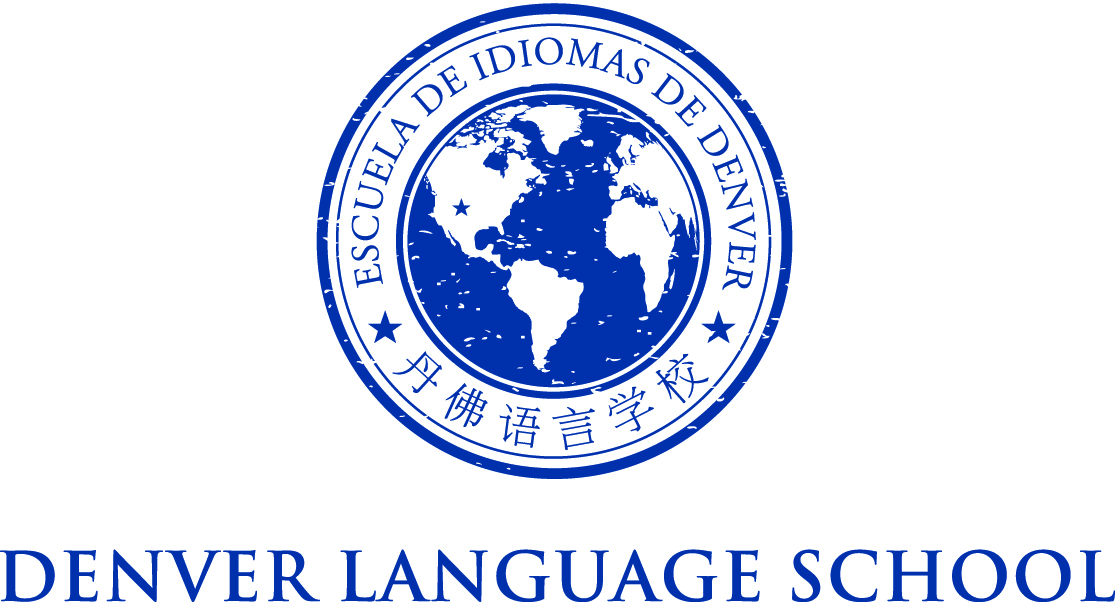 MEETING OF THE DENVER LANGUAGE SCHOOL BOARD OF DIRECTORSTuesday, April 19 2016Location: Denver Language School East Rm. 120Time: 6:00 - 8:30 PM Mission Statement – Achieve academic excellence and interculturalcompetence through language immersion educationAgenda:6:00 PM - Call to Order6:00 - 6:15 Public Comment (Contact Janine Erickson at jerickson.dls@gmail.com) You will have 3 minutes to comment.6:15 - 6:25 Budget Update (Lori and Kenneth)6:25 - 6:40 Procedural votes (Janine)Minutes from 4/5/16Formalizing the minutes (Matt)Nomination of Board Chair and Vice Chair for 2016-2017Nomination of Treasurer 2016-2017 School Year Calendar (Kathy)6:40 - 7:00 Board Nomination and Selection Process (Lisa and Kate)7:00 - 7:15 Facilities (Carter and Kenneth)7:15 - 7:30 Bond Update (Kenneth and Kristy)7:30 - 7:45 SAC Report (Kate)7:45 - 8:00 Principal’s Report (Kathy)8:00 - 8:10 Development Report (Beverly)8:10 - 8:15 Bylaws Review (Matt & Josh)8:15 – 8:25 PTA Report (Elizabeth)8:25 – 8:30   Future Dates to schedule for the Board (Janine)New Board Training dates, time, location (see attached)Strategic Plan Retreat DatePrincipal’s Year End Review MeetingReminder of Board Call to approve minutes from today’s meeting: Monday 4/25 @5PM8:30 - Adjourn